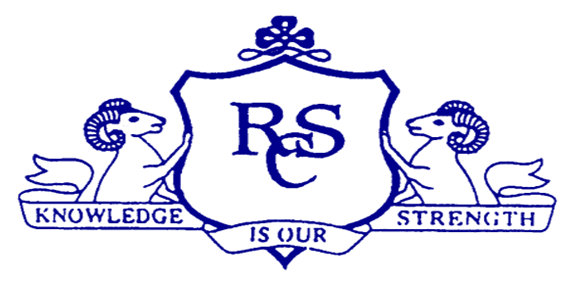 ContextRamsgrange Community School aims to protect the well being of its students by providing a safe and nurturing environment at all times. The school has taken a number of measures to create a coping, supportive ethos in the school.  The school has also formulated a number of policies and procedures to be followed with a view to ensuring the physical and psychological safety of both staff and students during the normal course of the school day and in the event of a critical incident.Creation of a coping supportive and caring ethos in the schoolWe have put systems in place to lessen the probability of the occurrence of an incident. These include measures to address both the physical and psychological safety of both staff and students.

Psychological SafetyThe school aims to create an open and encouraging environment in the school where students can talk about their difficulties and seek help for the same through the following:
 Year Head / Tutor Care TeamsMeitheal SchemeStudent Mentoring (Check n connect)SPHE ProgrammeChaplainCode of BehaviourDrugs policyAnti-Bullying policyGuidance policyCare-teamCounselingSCP Key workerAcceptable use policyChildprotection policyReferrals to outside agenciesStaff are informed of difficulties affecting individual students and are aware and vigilant to their needsStaff has access information which may help and support members of the school community.The school has developed links with outside agencies which may be contacted in the event of an emergency and for onward referral of its memberDefinition of Critical Incident:Ramsgrange Community School recognises a critical incident to be “an incident or sequence of events that overwhelms the normal coping mechanisms of the school, and disrupts the normal running of the school”Critical incidents may involve students, staff, the school or the local community.Examples of a critical incident might be;The death of a member of the school community, through sudden death, accident, suicide or terminal illness.A serious accident or tragedy in the school community.Serious damage to the school through fire, flooding, vandalism etc.The disappearance of a member of the school communityA physical attack on a staff member or studentIntrusion into the school.AIM OF PLAN:The aim of the Critical Incident Plan is that in the event of such an incident as outlined above, the plan will help staff and management to respond quickly and effectively and to maintain control of the situation.   The plan will also help the school to return to normality as soon as possible and limit the affects of the incident on staff and students.RATIONALE:Elements of preparedness in placeGuidelines/Steps known to all staffSchools role in responding is recognised Schools role in support and partnership with other agencies. Team:Ramsgrange Community School has set up a  Team consisting of the following personnel.  The PrincipalThe Deputy Principal  -  Staff liaisonThe School Clerical Officer  -  AdministrationThe School ChaplainThe School Guidance CounsellorHome School Liaison OfficerTeacher representing year groupThe  Team may co-opt other members of staff to assist them, should they deem it necessary.The membership of the Critical Incident Management Team will be renewed at the start of each school year, and all staff will be informed of its membership.Where appropriate, in-service training will be provided for members of the Critical Incident Management TeamThe Critical Incident Management Team will prepare and agree an outline Critical Incident Management Plan which will be general in nature.The Critical Incident Management Team will meet at least once a year to review the role of the Team and the outline Response Plan.   Meetings will be chaired by the Principal or his/her designate.Other areas of responsibility may be delegated by the team leader to other members of the team.Role of Team LeaderThe team leader alerts team members to the crisis and convenes a meeting of the team.Co-ordinates/delegates tasks of the other members.Liaises with The Board of Management and the Department of Education and Science & NEPS.In the case of bereavement, liaises with the bereaved family.Other areas of responsibilities which may be delegated by the team Leader to other members of the team would include:Contacting Emergency support servicesBriefing and advising the staff and noting their feelings and concerns.Gardai Liaison(This may be seen as part of the team leader’s role)Liaises with the GárdaíEnsures that information about deaths or other developments is checked out for accuracy before being shared.Staff liaisonLeads briefing meetings for staff on the facts as known, gives staff members an opportunity to express their feelings and ask questions, outlines the routine for the dayAdvises staff on the procedures for identification of vulnerablestudentsProvides materials for staff Keeps staff updated as the day progressesIs alert to vulnerable staff members and makes contact with them individuallyAdvises them of the availability of the Staff support services and gives them the contact number.Student liaisonAt post-primary level, may co-ordinate information from tutors and year heads about students they are concerned aboutAlerts other staff to vulnerable students (appropriately)Provides materials for students Keeps records of students seen by external agency staffLooks after setting up and supervision of ‘quiet’ room where agreedCommunity/agency liaisonMaintains up to date lists of contact numbers ofKey parents, such as members of the Parents CouncilEmergency support services and other external contacts and resourcesLiaises with agencies in the community for support and onward referral Is alert to the need to check credentials of individuals offering supportCoordinates the involvement of these agenciesReminds agency staff to wear name badgesUpdates team members on the involvement of external agenciesParent liaisonVisits the bereaved family with the team leaderArranges parent meetings, if heldMay facilitate such meetings, and manage ‘questions and answers’Manages the ‘consent’ issues in accordance with agreed school policyEnsures that sample letters are typed up, on the school’s system and ready for adaptationSets up room for meetings with parentsMaintains a record of parents seenMeets with individual parentsProvides appropriate materials for parents (from their critical incident folder)Media liaisonIn advance of an incident, will consider issues that may arise  and how they might be responded to (e.g. students being interviewed, photographers on the premises, etc)In the event of an incident, will liaise where necessary with the SEC; relevant teacher unions etc.Will draw up a press statement, give media briefings and interviews (as agreed by school management)AdministratorMaintenance of up to date telephone numbers ofParents or guardiansTeachersEmergency servicesTakes telephone calls and notes those that need to be responded toEnsures that templates are on the schools system in advance and ready for adaptationPrepares and sends out letters, emails and faxesPhotocopies materials neededMaintains recordsRecord keepingIn the event of an incident each member of the team will keep records of phone calls made and received, letters sent and received, meetings held, persons met, interventions used, material used etc.School secretary will have a key role in receiving and logging telephone calls, sending letters, photocopying materials, etc.Confidentiality and good name considerationsThe management and staff of Ramsgrange Community School have a responsibility to protect the privacy and good name of the people involved in any incident and will be sensitive to the consequences of any public statements. The members of the school staff will bear this in mind .Procedures in the Event of a CrisisOn hearing news of the event, the Principal will inform the Chairperson of  the Board of Management, and will, as soon as possible, call a meeting of the Critical Incident Management Team.The team, under the direction of the Principal, will establish the facts relating to the case.  This may involve liaison with the Gardai or other reliable source of information such as hospitals or parents. A written report detailing the facts relating to the situation will be prepared and agreed by the Team members and will be disseminated to all interested parties as soon as possible.   It is the intention of the School authorities that rumour and/or speculation will be avoided in such distressing situations. Staff members will have the option of excusing themselvesfrom direct involvement in dealing with traumatic situations.IN RELATION TO PARENTS/GUARDIANS OR RELATIVESThe Critical Incident Management Team will set out a plan for informing parents/ guardians or relatives in the event of a crisis involving students away from home, and will also agree on what supports can be offered to affected people.   The Team may decide that, depending on the nature of the crisis, some communication may need to be in person, while in other circumstances, information may given over the phone or to assembled groups.Priority will be given to those most directly affected by the crisis.The same prepared statement will be used by all members who are informing parents/guardians.Information will be given in a sensitive manner.In instances where a child has not yet come home, team members  will try to help parents/guardians in dealing appropriately with their child when she gets home.Parents/guardians will be informed of the support that will be available to them and their children.Agendas Agenda for CIMT Meeting		Share detailsAgree factsAgency check. ie NEPS packPhone lineMediaLiaison with bereaved family[ies]Arrange timetable for the day – as far as possible maintain normal routinesArrange a staff meeting – supervisionAgenda for Staff Meeting				Share informationAllow time for emotional responseSchedule for day – RoutineOK to be upsetHow to share facts with studentsNB – seek booklet for script.Provide literatureIdentifying vulnerable students/staff membersStudents with learning difficulties.Cultural sensitivity and awareness re;  service/massSupport for staffQuiet room/Media room/Agency room Staff will have the option of excusing themselves from direct involvement in dealing with traumatic situations.Agenda for Informing Pupils   		Decide who will inform pupils and howAdjust information to the age of the ChildProvide facts and avoid speculationAllow pupils to ask questionsDanger of rumour millDiscuss possible range of reactionsNormalise reactions	Allow pupils to process the information and to talk about their emotional response.Support is best given by the adults known to  the childrenSeparate arrangements for immediate class of child[ren] who are directly involved-Arrangements for siblings/close friends/relationsShort Term Actions continued    Inform parents/guardians – tell what reactions their children might have.Absentee students/staffContact absentee student/staff necessary Appoint a staff member to speak with them when they returnDealing with the media – press Statements.Meeting with staff at the end of Day 1 to review the day.Dealing with the Media		Media spokespersonPro-active approachNo student interviewsNo photos of the deceasedMedia statement – if appropriateInterviews – sensitive language, short,Factual and to the point.Consultation and communication regarding the planAll staff were consulted and their views canvassed in the preparation of this policy and plan.Students and parent representatives were also consulted and asked for their comments.Our school’s final policy and plan in relation to responding to critical incidents has been presented to all staff.Each member of the critical incident team has a personal copy of the plan.All new and temporary staff will be informed of the details of the plan The plan will be updated annually Critical incident roomsIn the event of a critical incident,Staff room will be the main room used to meet the staffCentral Area for meetings with studentsOratory/Principals Office for parentsPrincipals Office for mediaOratory/Guidance Room for individual sessions with studentsHome School Liaison Office for other visitors TEAM  ROLE             			 NAME                           	MOBILETeam Leader			Ms. Rachel O ConnorGarda LiaisonStaff Liaison			Ms. Tracey EdwardsStudent Liaison		Ms. Marie McCabeParent Liaison			Ms. Ann CadoganCommunity Liaison	Media Liaison			Mr. Rachel O’ ConnorAdministrator			Ms. Orla MarksEMERGENCY CONTACT LISTHOSPITAL		Wexford –051 9142233  	  Waterford- 051 848000FIRE BRIGADE		999CAREDOC                 059 9138199			1850 334999LOCAL GPS		Dr. Byrne -051 389215	          Dr. Cox -052 397111HSE/Community Care Team/ ChildCare				New Ross-051 421445 	  Wexford-053 9123522SCHOOL INSPECTOR 	01 8896553NEPS PSYCHOLOGIST 	Dublin-01 8892700		Wexford-053 9143300DES		018896400ASTI          1850 418400   01 6040160                         TUI  01 4922588PARISH PRIEST/CLERGY		Ramsgrange – 051 389148			Duncannon-051 389118SUICIDE RESOURCE OFFICE          051 874013STATE EXAMS COMMISSION          090 6442700EMPLOYEE ASSISTANCE SERVICE 1800 411 057Daily RoutinesShort term actions – Day 1Gather accurate informationWho, what, when, where?Convene a CIMT meeting – specify time and placeclearlyContact external agenciesArrange supervision for studentsHold staff meeting All staffAgree schedule for the dayInform students – (close friends and students with learningdifficulties may need to be told separately)Compile a list of vulnerable studentsContact/visit the bereaved familyPrepare and agree media statement and deal with mediaInform parentsHold end of day staff briefingMedium term actions - (Day 2 and following days)Convene a CIMT meeting to review the Team leaderevents of day 1Meet external agenciesMeet whole staffArrange support for students, staff, parentsVisit the injuredLiaise with bereaved family regarding funeral arrangementsAgree on attendance and participation at funeral serviceMake decisions about school closure BOMFollow-up – beyond 72 hoursMonitor students for signs of continuing distress Class teachersLiaise with agencies regarding referralsPlan for return of bereaved student(s)Plan for giving of ‘memory box’ to bereaved familyDecide on memorials and anniversaries BOM/Staff, parents andstudentsReview response to incident and amend plan Staff/BOMCRITICAL INCIDENT POLICYReviewed by CIMT on 7th November 20172011Reviewed by CIMT on 7th November 20172011Ramsgrange Community School is a welcoming, open and inclusive school. Our aim is to develop each of our students as a whole person by promoting an atmosphere of respect, honesty, and fairness in which all in the school community can achieve their full potential.Ramsgrange Community School is a welcoming, open and inclusive school. Our aim is to develop each of our students as a whole person by promoting an atmosphere of respect, honesty, and fairness in which all in the school community can achieve their full potential.Ramsgrange Community School